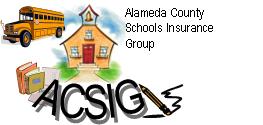 Alameda County Schools Insurance Group (ACSIG)5776 Stoneridge Mall Rd., Suite 130 Pleasanton, CA 94588MINUTESExecutive CommitteeDate:          Thursday, February 7, 2019Time:         9:30AMLocation:  Alameda County Office of Education                     313 W. Winton Ave.	        Hayward, CA 94544Annette Heldman called the meeting to order at 9:33amRoll call Executive Committee MembersAnnette Heldman	President	     	New Haven USD Susan Kinder		Vice President		Livermore USDJackie Kim		Board Member	Albany USDSuzy Chan		Board Member	Castro Valley USDKevin Collins		Board Member	San Leandro USDKimberly Dennis	Executive Director   	Alameda County Schools Insurance Group Celina Flotte	Executive Assistant      Alameda County Schools Insurance GroupRon Martin		Guest			Keenan & AssociatesTara Cooper-Salaiz	Guest			Keenan & AssociatesPatrice Grant		Guest			Keenan & AssociatesMichael Clark		Guest			Keenan & AssociatesDave Kundert		Guest			Keenan & Associates	Cary Allison	 	Guest			Morgan StanleyMark Payne	 	Guest			Morgan StanleyLaurena Grabert 	Guest			SETECHAcceptance of the AgendaIt was moved by Kevin Collins and seconded by Susan Kinder to approve the agenda as presented.Ayes: Heldman, Kinder, Kim, Chan, CollinsNays: NoneAbstain: NonePublic Comment on Closed Session Agenda ItemsNo public present to comment.Closed SessionClosed session began at 9:34am. Settlement AuthorizationClaim Numbers:Settlement NotificationClaim Numbers: CastlePoint/ Renisurance UpdateThe Executive Director and a Keenan representative gave committee an update on the open claims affected by the receivership of Castlepoint Reinsurance.Executive Director ContractThe Executive Committee discussed the Executive Director’s contract.Open SessionOpen session began at 10:49am. Public Comment on Open Session Agenda ItemsNo public present to comment.Report of Action Taken in Closed Session  The Committee approved $110,000 to claim number 2205897 for expenses.It was moved by Susan Kinder and seconded by Kevin Collins to approve the requested amount.Ayes: Heldman, Kinder, Kim, Chan, CollinsNays: NoneAbstain: NoneApproval of Minutes The Executive Committee reviewed the meeting minutes from the November 1, 2018 Executive Committee and November 8, 2018 Full Board Meetings.It was moved by Kevin Collins and seconded by Suzy Chan to approve the meeting minutes.Ayes: Heldman, Kinder, Chan, CollinsNays: NoneAbstain: KimWorkers CompensationActuarial Study – Ex ModThe Executive Director presented the Ex-Mods as determined by the Actuary, Jack Joyce. The assumption that all Ex-Mods will remain between .75 and 1.25 will continue. 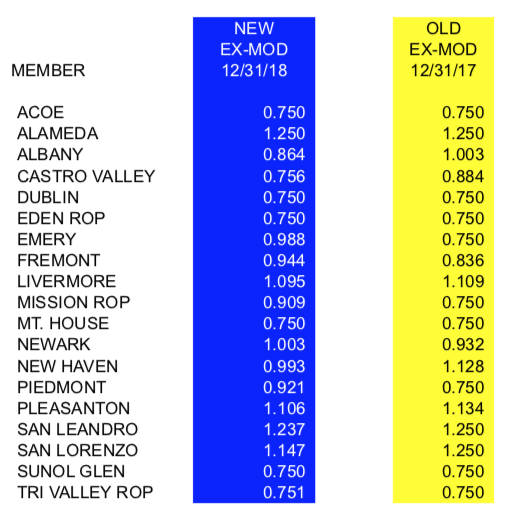 Preliminary 2019-2020 Workers’ Compensation RatesThe Executive Director reviewed 2019-2020 preliminary worker’s compensation rates with the base rate of 2.65. The workers compensation program continues to maintain a positive fund balance, therefore the committee recommends that the base rate be lowered to 2.60.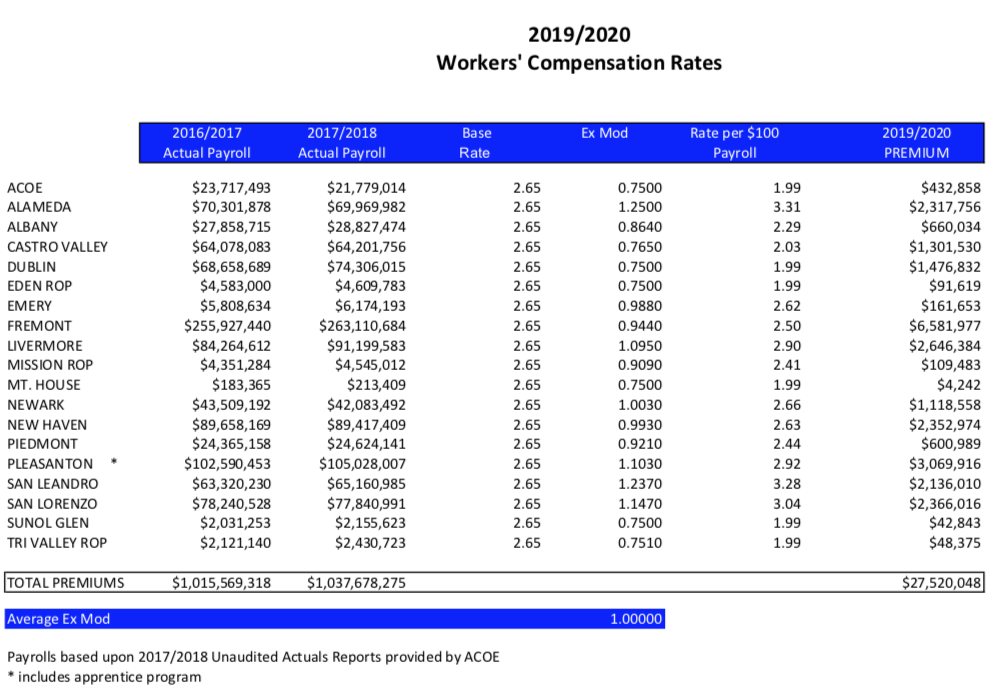 It was moved by Kevin Collins and seconded by Suzy Chan to recommend approval of a 2.60 base rate to the board.Ayes: Heldman, Kinder, Kim, Chan, CollinsNays: NoneAbstain: NoneInformation Report for the Fiscal Year End Laurena Grabert from SETECH presented the Financial Management Information Report Ended June 30, 2018.  The following numbers reflect each member’s portion of the unfunded liability. 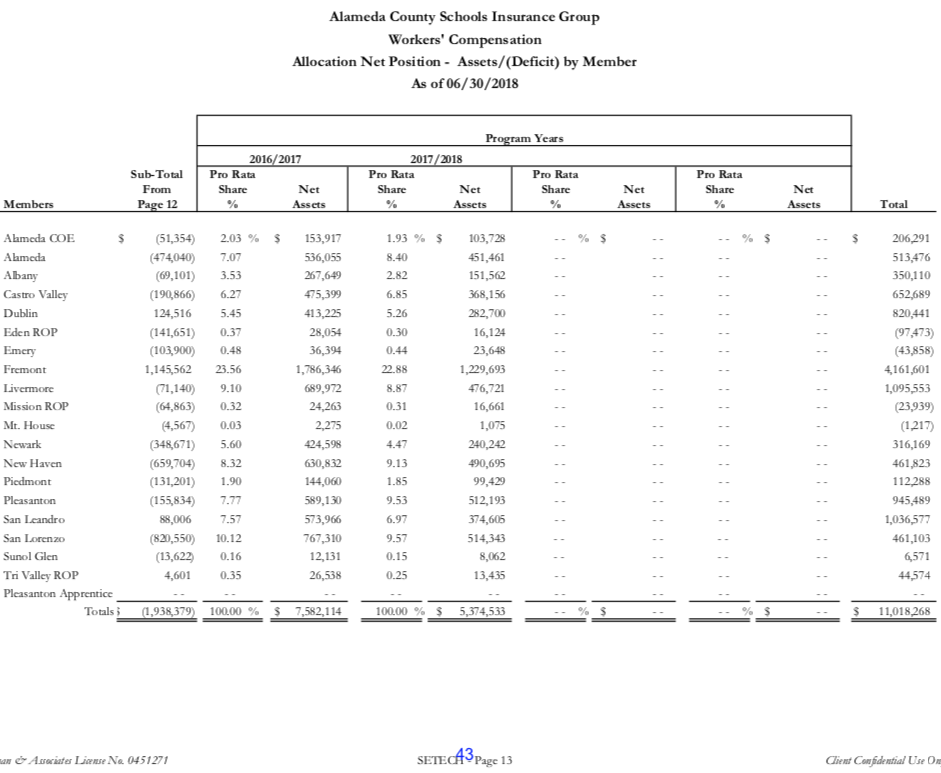 Dental/ VisionActuarial Report ContractThe Executive Director presented the actuarial contract with Healthcare Actuaries for both the Dental and Vision programs. It was moved by Kevin Collins and seconded by Susan Kinder to recommend approval of the Board.Ayes: Heldman, Kinder, Kim, Chan, CollinsNays: NoneAbstain: NoneGeneral Election of OfficersThe Executive Committee elected officers for the 2018/19 year. President: 	Annette Heldman Vice President: 	Susan Kinder  Secretary: 	Raul ParungaoIt was moved by Kevin Collins and seconded by Suzy Chan to approve the officers for 2018/19. Ayes: Heldman, Kinder, Kim, Chan, CollinsNays: NoneAbstain: NoneSecond Quarter Financial ReportLaurena Grabert from SETECH presented the 2018/2019 Second Quarter Financial Report.  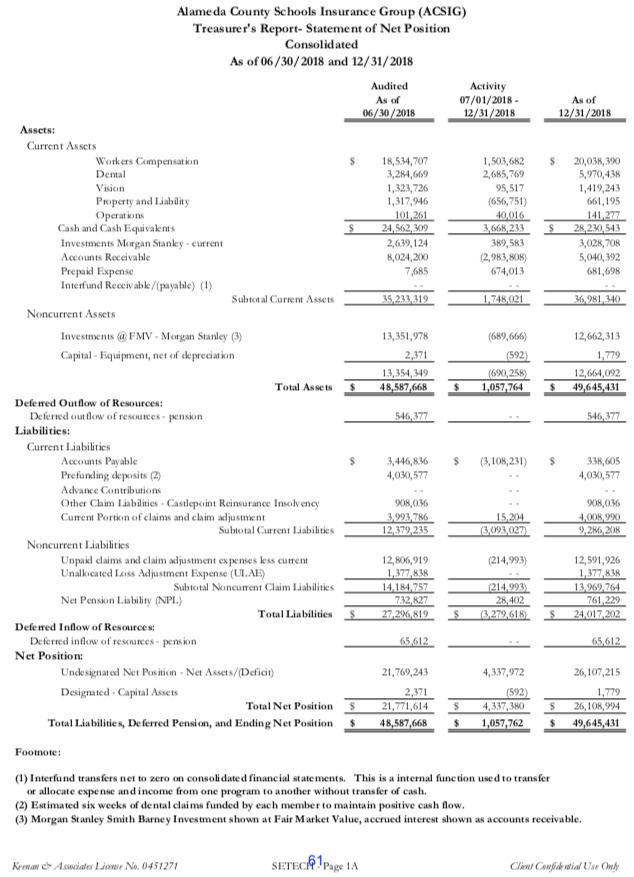 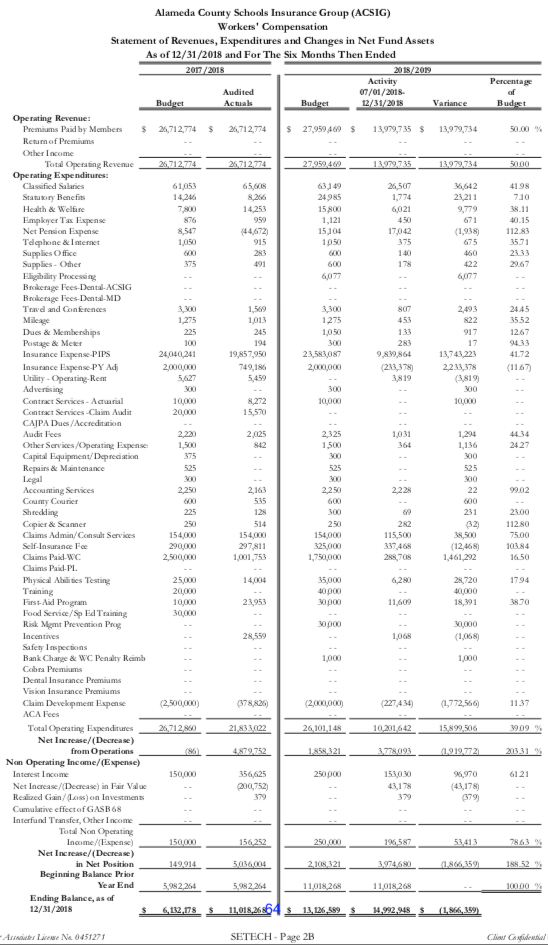 It was moved by Kevin Collins and seconded by Suzy Chan to approve the second quarter financials as amended with a clerical error.Ayes: Heldman, Kinder, Kim, Chan, CollinsNays: NoneAbstain: NoneSecond Quarter Investment ReportCary Allison presented the 2018/19 Second Quarter Investment Report.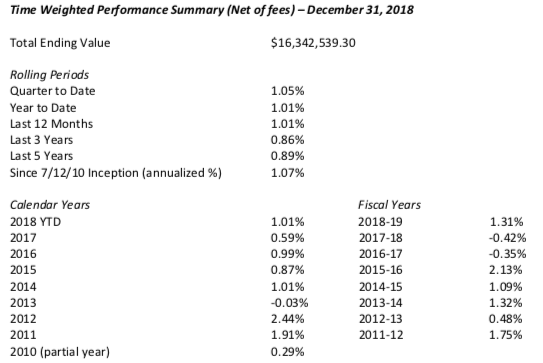 It was moved by Susan Kinder and seconded by Kevin Collins to approve the second quarter investment report.Ayes: Heldman, Kinder, Kim, Chan, CollinsNays: NoneAbstain: None2019/2020 BudgetThe Executive Director reviewed the tentative 2019/20 Budget. The budget was developed using year-to-date 2018/19 data and preliminary estimates for 2019/20 rates and costs. There have been funds allocated to support the release time for regional trainings for Special Education and Food Service staffing as well as Shoes for Crews and County-wide EAP Program.It was moved by Kevin Collins and seconded by Suzy Chan to approve the budget.Ayes: Heldman, Kinder, Kim, Chan, CollinsNays: NoneAbstain: NoneSETECH Contract RenewalThe Executive Director presented a renewal contract with SETECH.It was moved by Kevin Collins and seconded by Susan Kinder to approve the contract renewal.Ayes: Heldman, Kinder, Kim, Chan, CollinsNays: NoneAbstain: NoneFBC PartnershipThe Executive Director discussed that ACSIG may be expanding our dental coalition into San Diego County, which would include a 30,000 school pool to reduce their administrative fees paid to Delta Dental.Robin Johnson Law ContractThe Executive Director presented a new contract with Robin Johnson Law to the Executive Committee. With potential partnership with FBC Dental Group, it is necessary to secure legal counsel to review documents necessary to create the cooperative. Any costs associated with this contract will be paid from the dental fund only.It was moved by Kevin Collins and seconded by Susan Kinder to approve the contract.Ayes: Heldman, Kinder, Kim, Chan, CollinsNays: NoneAbstain: NoneAudit RFPThe Executive Director has acknowledged that ACSIG has maintained two separate 3-year contracts with Christy White & Associates for our claims audit. The Executive Director want to give the opportunity of the committee the option of a new RFP. The committee decided to continue with Christy White and request a proposal for another year and add that as an agenda item to the May meeting.Strategic Planning UpdateThe Executive Director presented and reviewed the progress to date of strategies established at the 2018-19 strategic planning meeting held in June 2018. There was a typo error that was corrected – The budgeted amount for the JPA-wide EAP Program is $100,000 not $200,000.CAJPA Fall Conference 2019CAJPA Fall Conference will be held in South Lake Tahoe Sept 10- 13, 2019.Future PlanningThis meeting was adjourned at 12:08pm.2205897Santucci421071Tarin453533Barriga 509542Medeiros 535017Poominathan 539412Gatewood 541210Santos 542229Halol 548896Havig 551417Rivas 